ANNEX A : CONFIRMATION BY EMPLOYER/SUPERVISOR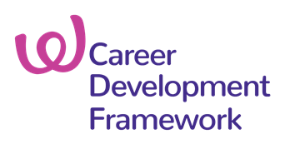 IMPORTANT: This Annex A is only for credential applicants who are providing career advisory as an employee (including self-employed) of an organisation.The total number of clients and practice hours indicated below must tally with the figures declared in Section C (1) and (2) in Form 1.Please attach a separate confirmation if you have different supervisors for the past 3 years.Please note that, with effect from 01 Oct 2021, credential applications will be randomly selected for audit. Audit details will be shared only when you are selected. No sensitive client details will be required.I confirm that () is currently / was employed by my organisation as a () for the period ( to ) I also confirm that during the last 3 years from ( to ), () has fulfilled the requirements for the credential application as indicated below:(1) Total Number of Unique Clients Served in the Last Three Years(2) Total Number of Practice Hours Clocked in the Last Three YearsCompany Stamp: TypeIndividualsGroupTotalNumber of ClientsModeContactNon-ContactTotalNumber of HoursSupervisor’s Comments (if any)Supervisor’s NameSupervisor’s Job Title Supervisor’s Agency/Institution Supervisor’s Contact NumberSupervisor’s Email Supervisor’s Signature Date 